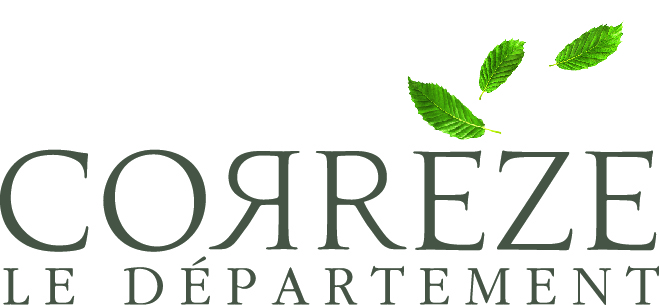 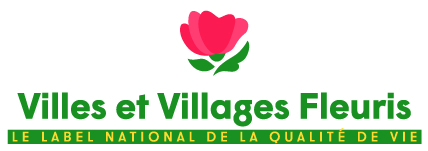 Label  villes  et  villages  fleuris  -   Edition 2024   - Dossier de présentation de la commune de Présentation de la commune   Nombre d’habitants   Superficie, situation et singularité   Surface en espaces verts, espaces naturels, surfaces et installations sportives   Les agents du service espaces verts (effectif et profil)   Pourquoi souhaitez-vous inscrire votre commune au label départemental des villes et villages fleuris ? Quelles sont vos attentes et vos priorités par rapport au label ? Présentation des aménagements paysagers de la commune   Les parcs : style, surface, gestion, palette végétale, patrimoine arboré   Les espaces verts paysagers : style, surface, gestion palette et diversité végétale   Le fleurissement de pleine terre et hors sol : style, surface, gestion Actions à caractère environnemental, écologique, social   Implication de la commune dans la réduction / suppression des produits phytosanitaires (instauration de méthodes alternatives à la lutte chimique, entretien et gestion du cimetière, des terrains de sports…)   Mesures visant à économiser la ressource en eau : paillage des massifs, plantation de vivaces, d'arbustes adaptés, récupération de l’eau de pluie…   Mesures mises en place pour la protection et la valorisation des milieux naturels présents sur la commune (présentation sommaire) Actions instaurées pour l’amélioration du cadre de vie et animation du territoire communal   Politique de propreté de la commune   Mesures mises en place pour valoriser le patrimoine architectural   Mesures instaurées pour valoriser les entrées de villes, les ronds-points et le centre-bourg / le centre-ville (mobilier urbain, effacement des réseaux aériens, maîtrise de l’affichage, de la publicité…)   Actions ou animations réalisées autour du fleurissement, du jardinage, du paysage ou de la protection de l’environnement, par exemple en partenariat avec les associations, les écoles   Informations complémentaires Illustrations des actions, des réalisations menées par la commune et autres projets en cours 